Отель Булгар, Казаньг. Казань, ул. Вишневского, 21Отель "Булгар" предлагает для различных мероприятий конференц-зал вместимостью до 100 человек. Имеется возможность проведения мероприятий с размещением участников в комфортабельных номерах, проведением фуршетов, банкетов, а также использование различного презентационного оборудования. Стоимость аренды:-Аренда без оборудования – 1 100 руб/час.- Аренда с оборудованием – 1 300 руб/час.Минимальное время аренды - 2 часа.В оборудование входит:- Экран- 2 микрофона- Проектор- Кликер-презентер- Флип-чартДополнительно: кулер и вода (18 л.) – 1 100 руб./деньДополнительные услуги: аренда Пресс Волла (2,2 x 3 м.) - 1 650 руб./деньДополнительно возможен заказ услуг в ресторане Булгар предлагает:
- Кофе-брейк, фуршет.
- Бизнес-ланчи от 350 руб.
- Европейская и татарская кухни.
- Проведение банкетов, свадеб (до 200 человек).
- VIP залы.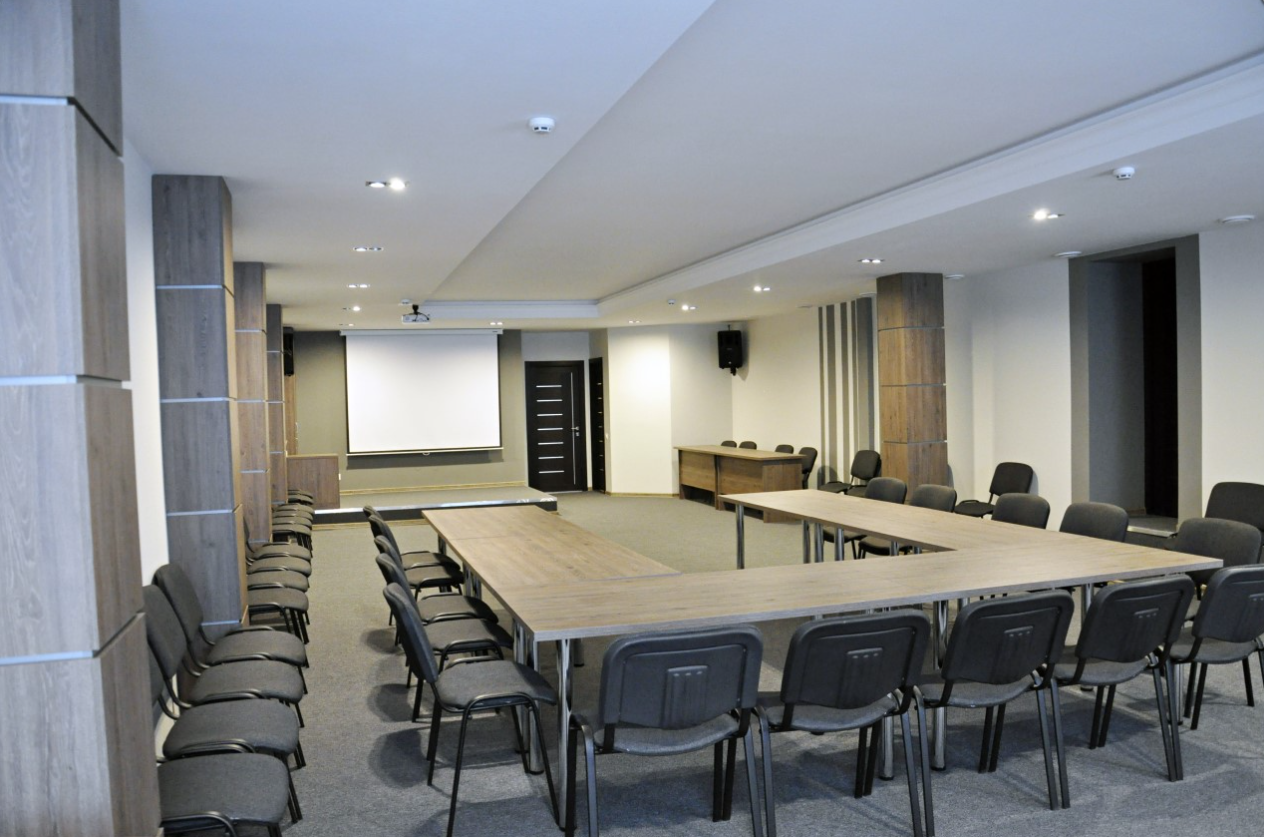 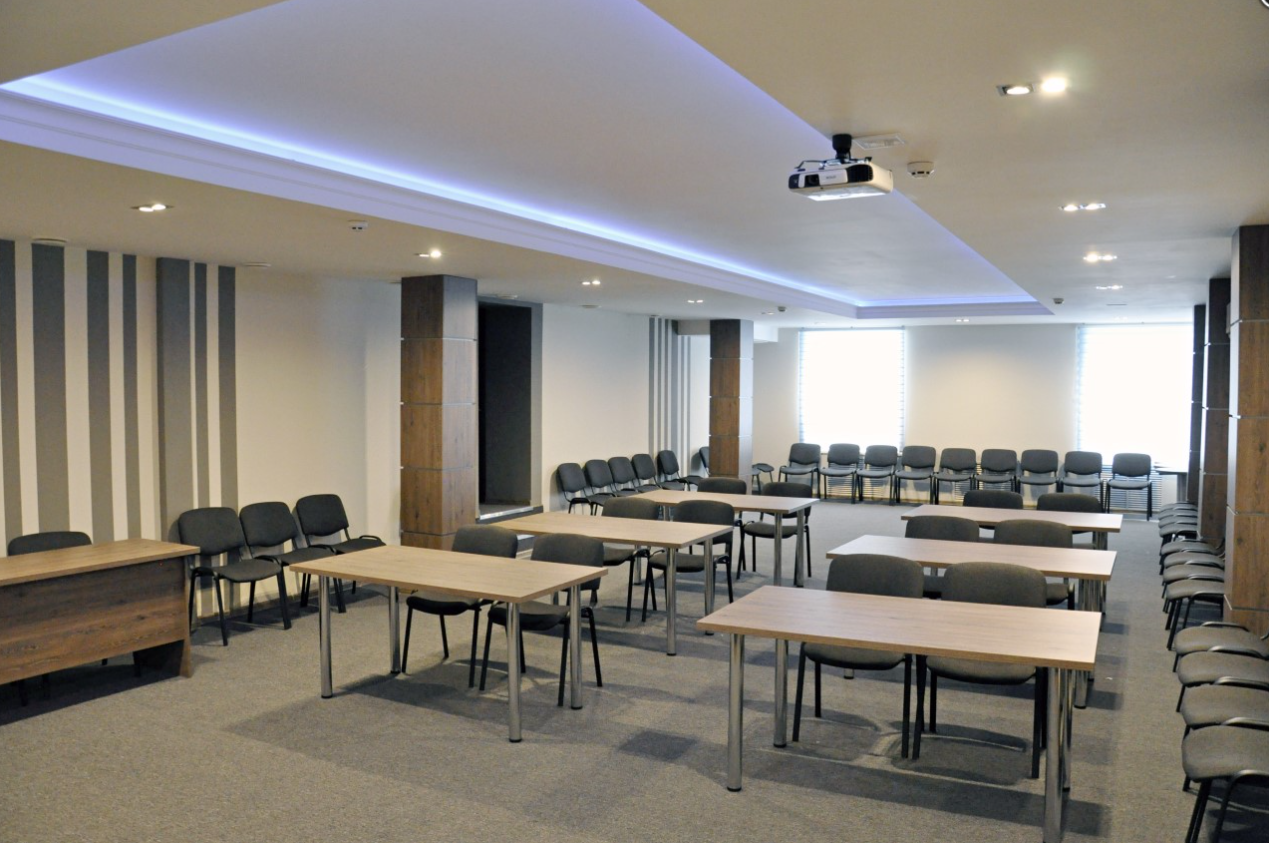 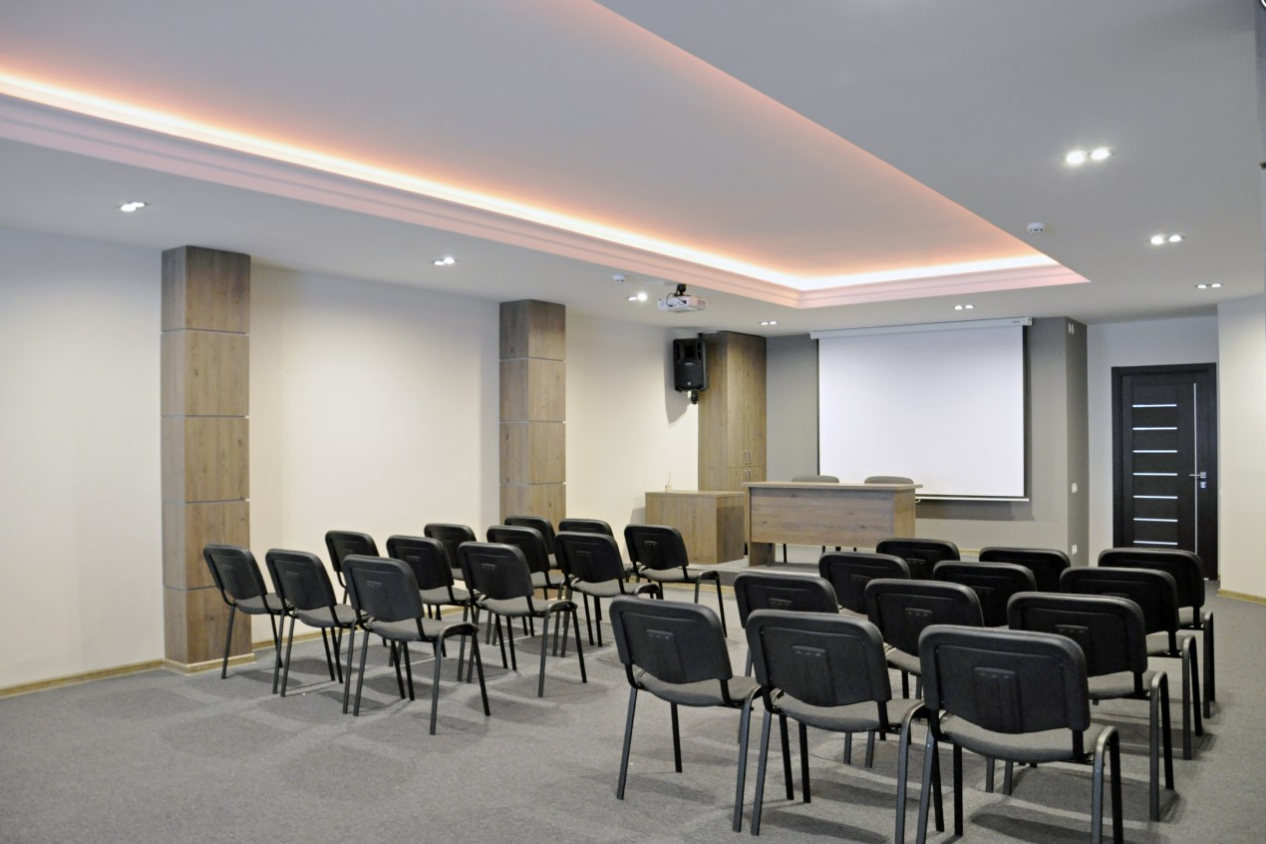 